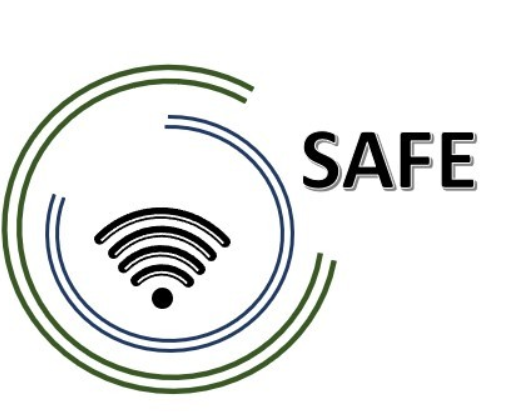 SAFE Streaming Approaches for EuropeEnhancing the digital competences by streaming approaches for schools to tackle the challenges of COVID-19Online article 3UPB, Jennifer SchneiderProject Title: 	Streaming Approaches for Europe - Enhancing the digital competences by streaming approaches for schools to tackle the challenges of COVID-19Acronym: 			SAFEReference number: 	 	2020-1-DE03-KA226-SCH-093590Aktenzeichen der NA:            VG-226-IN-NW-20-24-093590Project partners: 			P0 – UPB – University Paderborn, DE (Coordinator)P1 – IK – Ingenious Knowlegde, DE (Partner)P2 – CEIP – CEIP Tomás Romojaro, ES (Partner)P3 – ZEBRA – KURZY ZEBRA s.r.o., CZ (Partner)Streaming Meets School - The Erasmus+ Project SAFE How important is the learning environment for learning success?The Erasmus+ project SAFE ("Streaming approaches for Europe - Enhancing the digital competences by streaming approaches for schools to tackle the challenges of COVID-19"), funded by the European Union, aims to answer this question!The main objective of the SAFE project is to create a basic concept for the integration of eLearning into daily teaching units. In this basic concept, teachers use tablets or laptops on which, for example, Blackboard applications such as LiveBoard, Doceri or Explain Everythings are streamed. Learners can thus participate in lessons despite spatial separation by streaming the voices of the classroom and the Blackboard application. Nevertheless, the SAFE project aims to provide online teacher training on how to successfully implement streaming approaches.So what constitutes the learning environment?The learning environment plays an important role in learning success! A good learning environment can help students become more motivated, engaged and perform better. There are several factors that make up a good learning environment:Physical environment: a pleasant physical environment that is clean, well-lit and well-ventilated can support the learning process.Spatial organisation: The space of the room should be organised in a way that supports the needs of learning. This includes things like the arrangement of furniture and the availability of materials and equipment.Interaction: Interaction between teachers and students, as well as between students themselves, can positively influence the learning process.Motivation: A good learning environment should motivate students to learn by making them feel supported and encouraged.Safety: A safe learning environment where students feel comfortable and protected can enhance the learning process.In summary, a good learning environment can help learners reach their full potential and succeed.Want to learn more? Then follow us on social media and visit our project page!  We look forward to hearing from you!Website https://safe.eduproject.eu/